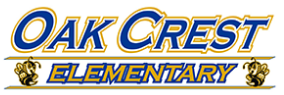 Kreg PetersonKreg PetersonKreg Peterson3rd Grade3rd Grade3rd GradeOak Crest: Beach Park, IL.Oak Crest: Beach Park, IL.Oak Crest: Beach Park, IL.TimeTimeMondayTuesdayWednesdayThursdayFridayBeginningEnding8:55 AM9:10 AMPenmanship/ ProofreadingPenmanship/ ProofreadingPenmanship/ ProofreadingPenmanship/ ProofreadingPenmanship/ Proofreading9:10 AM9:30 AMSpellingSpellingSpellingSpellingSpelling9:30 AM10:00 AMPhonicsPhonicsPhonicsPhonicsPhonics10:00 AM10:20 AMLanguageLanguageLanguageLanguage Language/Reading10:20 AM11:00 AMReadingReadingReadingReadingLibrary 10:30--11:0011:00 AM11:20 AMRecessRecessRecessRecessRecess11:20 AM11:40 PMLunchLunchLunchLunchLunch11:45 PM12:30 PMMusic, Art, or GymMusic, Art, or GymMusic, Art, or GymMusic, Art, or GymMusic, Art, or Gym12:35 PM1:30 PMBathroom BreakMath Bathroom BreakMath Bathroom BreakMath Bathroom BreakMath Bathroom BreakMath 1:40 PM2:10 PMReading/Push In Reading/Push In Reading/Push In Reading/Push In Reading/Push In 2:10 PM2:30 PMRtIRtIRtIRtIRtI2:30 PM3:15 PMComputer Social StudiesScienceSocial StudiesScience3:15 PM3:25 PMAssignment BookAssignment BookAssignment BookAssignment BookAssignment Book3:30 PM3:30 PMDismissalDismissalDismissalDismissalDismissal